ГОСУДАРСТВЕННОЕ УЧРЕЖДЕНИЕ -  ТУЛЬСКОЕ РЕГИОНАЛЬНОЕ ОТДЕЛЕНИЕ ФОНДА СОЦИАЛЬНОГО СТРАХОВАНИЯ РОССИЙСКОЙ ФЕДЕРАЦИИ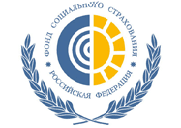 С 1 июля 2019 года на территории Тульской области начнет действовать пилотный проект Фонда социального страхования РФ «ПРЯМЫЕ ВЫПЛАТЫ», в рамках которогоПОСОБИЯ по временной нетрудоспособности и в связи с материнством НАЧИСЛЯЮТСЯ И ПЕРЕЧИСЛЯЮТСЯ  работающим гражданамГУ-ТРО ФСС РФ, а не работодателемЗАЧЕТНЫЙ ПРИНЦИП НЕ ДЕЙСТВУЕТ- страхователь обязан уплачивать СТРАХОВЫЕ ВЗНОСЫ В ПОЛНОМ ОБЪЕМЕ.Изменится схема выплат следующих видов пособий:по временной нетрудоспособности (в т.ч. в связи с несчастным случаем на производстве или профессиональным заболеванием);по беременности и родам;при рождении ребенка;при постановке на учет в ранние сроки беременности;по уходу за ребенком до достижения им возраста 1,5 лет;за дополнительный отпуск пострадавшему на производстве.ОБЯЗАННОСТИ СУБЪЕКТОВ ОБЯЗАТЕЛЬНОГО СОЦИАЛЬНОГО СТРАХОВАНИЯОбязанности работникаОбязанности работодателяпри наступлении страхового случая представить страхователю документы, подтверждающие право на получение пособия, и оформить заявление, где указать банковский счет (номер карты) или почтовый адресв случае прекращения деятельности предприятия или при невозможности установить местонахождение работодателя, самостоятельно представить заявления и документы, необходимые для назначения и выплаты соответствующего вида пособия в ГУ-ТРО ФСС РФежемесячно до 15 числа перечислять 100% начисленных страховых взносов по обязательному социальному страхованию;принять необходимые документы у застрахованных лиц;назначить и выплатить пособие за первые 3 дня временной нетрудоспособности за счет собственных средств (в случае утраты трудоспособности вследствие заболевания или травмы);не позднее 5 календарных дней со дня представления застрахованным лицом (его уполномоченным представителем) заявления и документов представить  их в ГУ-ТРО ФСС РФстрахователи с общей численностью 25 человек и менее  вправе направить электронные реестры получателей, заверенные электронной подписью или представить  на бумажном носителе с описью пособий по форме, утвержденной Приказом ФСС РФ от 24.11.2017 № 579;страхователи с общей численностью работающих свыше 25 человек в обязательном порядке направляют в территориальный орган Фонда электронные реестры получателей пособий по форме, утвержденной Приказом ФСС РФ от 24.11.2017 № 579, заверенные электронной подписью.